CHAPTER 19ON PREMISES CONSUMPTION(REPEALED)SUBCHAPTER 1GENERAL PROVISIONS(REPEALED)§801.  Licenses generally(REPEALED)SECTION HISTORYPL 1965, c. 144, §3 (AMD). PL 1969, c. 500, §12 (AMD). PL 1973, c. 747, §9 (AMD). PL 1973, c. 749, §§7,8 (AMD). PL 1975, c. 623, §44 (AMD). PL 1975, c. 741, §§25,26 (AMD). PL 1977, c. 246, §7 (AMD). PL 1979, c. 319, §11 (AMD). PL 1979, c. 432, §7 (AMD). PL 1979, c. 663, §165 (AMD). PL 1981, c. 698, §128 (AMD). PL 1983, c. 755, §§12,14 (AMD). PL 1985, c. 133, §3 (AMD). PL 1985, c. 252, §7 (RPR). PL 1987, c. 45, §A3 (RP). §801-A.  Controlled sale of alcoholic beverages(REPEALED)SECTION HISTORYPL 1969, c. 314 (NEW). PL 1971, c. 218, §§1-4 (AMD). PL 1975, c. 122, §§1-3 (AMD). PL 1977, c. 211, §16 (AMD). PL 1985, c. 549, §1 (AMD). PL 1987, c. 45, §A3 (RP). §801-B.  Licenses for incorporated civic organizations(REPEALED)SECTION HISTORYPL 1973, c. 747, §10 (NEW). PL 1973, c. 788, §§125-A (AMD). PL 1975, c. 49, §2 (AMD). PL 1975, c. 741, §27 (AMD). PL 1983, c. 49 (AMD). PL 1987, c. 45, §A3 (RP). §801-C.  Sale or service of liquor by catering services(REPEALED)SECTION HISTORYPL 1977, c. 246, §8 (NEW). PL 1979, c. 541, §A186 (AMD). PL 1985, c. 549, §2 (AMD). PL 1987, c. 45, §A3 (RP). §802.  Licenses for railroad and vessel corporations; restrictions(REPEALED)SECTION HISTORYPL 1965, c. 144, §4 (AMD). PL 1969, c. 273, §3 (AMD). PL 1969, c. 500, §13 (AMD). PL 1981, c. 247, §§1,2 (AMD). PL 1987, c. 45, §A3 (RP). §802-A.  Sunday sale on vessels(REPEALED)SECTION HISTORYPL 1969, c. 273, §4 (NEW). PL 1987, c. 45, §A3 (RP). §803.  Bond; hotels, clubs and restaurants(REPEALED)SECTION HISTORYPL 1971, c. 28 (RP). §803-A.  International passengers in transit(REPEALED)SECTION HISTORYPL 1971, c. 182 (NEW). PL 1977, c. 211, §17 (AMD). PL 1987, c. 45, §A3 (RP). §804.  Public service corporations(REPEALED)SECTION HISTORYPL 1965, c. 144, §5 (AMD). PL 1969, c. 500, §14 (AMD). PL 1973, c. 625, §187 (RP). §805.  Clubs; registers, sales to nonmembers(REPEALED)SECTION HISTORYPL 1965, c. 166 (AMD). PL 1987, c. 45, §A3 (RP). §806.  -- sales in containers forbidden(REPEALED)SECTION HISTORYPL 1975, c. 86 (AMD). PL 1987, c. 45, §A3 (RP). §807.  Indoor tennis clubs, ice skating clubs and golf club facilities(REPEALED)SECTION HISTORYPL 1975, c. 540, §4 (NEW). PL 1975, c. 623, §§44-H (AMD). PL 1977, c. 696, §209 (AMD). PL 1987, c. 45, §A3 (RP). §808.  Sales at outdoor stadiums(REPEALED)SECTION HISTORYPL 1983, c. 755, §§13,14 (NEW). PL 1985, c. 133, §3 (AMD). PL 1987, c. 45, §A3 (RP). §809.  Bottle clubs(REPEALED)SECTION HISTORYPL 1985, c. 132, §2 (NEW). PL 1985, c. 252, §8 (NEW). PL 1985, c. 737, §A77 (RPR). PL 1987, c. 45, §A3 (RP). §810.  Auxiliary licenses at ski areas(REPEALED)SECTION HISTORYPL 1985, c. 319, §3 (NEW). PL 1987, c. 45, §A3 (RP). §811.  Sales at auditoriums(REPEALED)SECTION HISTORYPL 1985, c. 690, §6 (NEW). PL 1985, c. 737, §A78 (NEW). PL 1987, c. 45, §A3 (RP). SUBCHAPTER 2CONDITIONS AND RESTRICTIONS(REPEALED)§851.  Certain clubs ineligible(REPEALED)SECTION HISTORYPL 1987, c. 45, §A3 (RP). §852.  Employment of minors(REPEALED)SECTION HISTORYPL 1969, c. 433, §72 (AMD). PL 1969, c. 500, §15 (AMD). PL 1969, c. 590, §55 (AMD). PL 1971, c. 598, §61 (AMD). PL 1977, c. 696, §378 (AMD). PL 1979, c. 541, §A187 (AMD). PL 1985, c. 133, §2 (AMD). PL 1985, c. 402, §5 (AMD). PL 1985, c. 620, §2 (RPR). PL 1987, c. 45, §A3 (RP). §853.  Obstructions in windows(REPEALED)SECTION HISTORYPL 1975, c. 73 (RP). §854.  Lighting of premises(REPEALED)SECTION HISTORYPL 1965, c. 229 (RPR). PL 1987, c. 45, §A3 (RP). The State of Maine claims a copyright in its codified statutes. If you intend to republish this material, we require that you include the following disclaimer in your publication:All copyrights and other rights to statutory text are reserved by the State of Maine. The text included in this publication reflects changes made through the First Regular and First Special Session of the 131st Maine Legislature and is current through November 1. 2023
                    . The text is subject to change without notice. It is a version that has not been officially certified by the Secretary of State. Refer to the Maine Revised Statutes Annotated and supplements for certified text.
                The Office of the Revisor of Statutes also requests that you send us one copy of any statutory publication you may produce. Our goal is not to restrict publishing activity, but to keep track of who is publishing what, to identify any needless duplication and to preserve the State's copyright rights.PLEASE NOTE: The Revisor's Office cannot perform research for or provide legal advice or interpretation of Maine law to the public. If you need legal assistance, please contact a qualified attorney.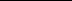 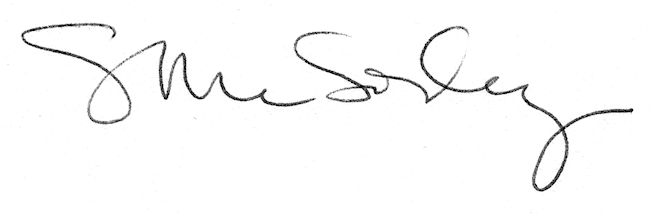 